CURRICULUM VITAE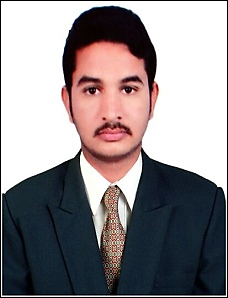 SALEEM													B.Tech (Civil), Diploma (Civil)C/o-Mobile	: +971501685421												E-Mai		: saleem.379087@2freemail.com A challenging opportunity in the field of Quantity Surveyor, in a multi diversified esteemed organization to prove my skills and grow with the company.PROFESSIONAL SYNOPSIS4 years of Experience in Mixed Development Projects (Infrastructure and Buildings)Possesses Bachelor’s Degree in Civil Engineering from Jawharal Neheru Technological University-India, Telangana, Hyderabad.Adept in handling quantity survey related activities incompliance with specifications, preambles and conditions of contract.CAREER CONTOURSince June2015 to Present 				TSMSIDC, Hyderabad, India.Quantity SurveyorJune 2011 to August 2012				Ambience Constructions India Ltd., India.Jr. Quantity SurveyorKEY RESULT AREAS:Quantity SurveyingPreparation of Monthly Interim payment application, Final statements. Preparation of anticipated value of project.Cost reports, quantities take-off for all the items incurred in project, ordering and scheduling.Reviewing contract conditions, specifications, preparation of Bill of quantities, variation orders, revised estimations and Rate Analysis.Preparing all contractual correspondence required on the projectEnsuring the project time keeping is completed accurately and in a timely manner.Ensuring execution of various commercial activities within set time, quality and terms in conditions of Contract.Prepare project performance statement on a monthly basis and in a timely mannerAttending weekly, monthly project review and progress meeting with client and contractor and also preparing minutes of meeting and monthly reports.Ensure compliance with Health, Safety & Environmental (HSE) responsibilities.CERTIFICATIONS  Certificate in Auto CAD by Crescent Institute in year 2010Certificate inPGDCA bySoft-Tech Computer Education in year 2012EXPERIENCE RECORD  (Chronologically starting from present job):From June2015 to Present				TSMSIDC, Hyderabad, Telangana, India.	Position: Quantity Surveyor.			Project     			: RIMS Medical College and Ancillary Buildings Contract Value		: AED 65 millionResponsibilities:Reviewing contract conditions, specifications, preparation of Bill of quantities, variation orders, revised estimations, Rate Analysis, issue of delay notices and evaluation of claims for costs.Certifying of monthly invoice and preparation of monthly cash flow statements and cost reports for Client.Finalizing the Statement at Completions and Final Statements on timely mannerComplete responsible for the contractual issues, correspondence, participate in commercial and contractual meetings with client and contractors.Attending and preparing weekly progress reports, meetings, Minutes of meetings and monthly reports.Follow up the finalization of projects outstanding issues with relate to contracts and quantity surveying department with Contractors and Client. Ensure compliance with Health, Safety & Environmental (HSE) responsibilities. Checking of monthly Invoices of sub-contractors, review of variation order, Administration of sub contracts and correspondence of contractual matters.From June 2011 to August 2012					Ambience Constructions India Ltd., India.Position: Jr Quantity Surveyor.			Project     			: GMR Brindavan Residential Apartments (Greater Community) Contract Value		: AED 55 millionResponsibilities:Preparation of all required documents like scope of works & Bill of Quantities,Preparation of Monthly Interim payment application, Final statements. Preparation of anticipated value of project.Cost reports, quantities take-off for all the items incurred in project, ordering and scheduling.Performing site inspections for work when necessary in close liaison with project team to establish new ratesAble to recognize desirable contract terms and provisions, and identify areas and incidents of noncompliance with existing contracts.Material reconciliation and monitoring the wastage and ensuring that unused materials are returned to stores.Monitoring and controlling Request for Inspection (RFI) and ensuring that all the times covered.PERSONAL DOSSIERDate of Birth				:	27thMarch 1993Gender					:	MaleNationality				:	Indian	Marital Status			:	SingleLanguages Known		:	English, Hindiand Telugu